РЕСПУБЛИКА  ДАГЕСТАНСОБРАНИЕ ДЕПУТАТОВ МУНИЦИПАЛЬНОГО  РАЙОНА«МАГАРАМКЕНТСКИЙ  РАЙОН» РЕШЕНИЕ 07.02. 2020г.                                                                                            № 222-VIсд                                                             с.МагарамкентОб утверждении плана работы Собрания депутатов муниципального района «Магарамкентский район» шестого созыва на 2020 год. 	 В соответствии с Регламентом  Собрание депутатов муниципального района «Магарамкентский район»  РЕШАЕТ:     	Утвердить план работы Собрания депутатов муниципального района «Магарамкентский район» шестого созыва на 2020 год.Врио председателяСобрания депутатов МР«Магарамкентский район»	                                                                  М.И.Караева Приложение
к Решению Собрания депутатов  МР«Магарамкентский район»от  07.02.2020  г.  № 222-VIсдПримечание:
на заседаниях Собрания депутатов муниципального района в 2020 году рассматриваются иные вопросы, внесенные на рассмотрение в соответствии с Регламентом. Для их рассмотрения не требуется внесения изменений в План работы Собрания депутатов.№п/пНаименованиеВопросаОтветственныйза внесениевопросаМесяц1Об отчете отдела МВД России по Магарамкентскому району «О проделанной работе за 2019 год»Начальник ОМВД России по Магарамкентскому району РД7 февраль2О внесении изменений в решение Собрания депутатов МР «Магарамкентский район» от 09.07.2019 г. №194-VIсд «Об утверждении Регламента Собрания депутатов муниципального района «Магарамкентский район» в новой редакции»Председатель или заместитель Собрания депутатов муниципального района «Магарамкентского район»7 февраль3О внесении изменений в решение Собрания депутатов МР «Магарамкентский район» от 30.12.2019 г. №212-VIсд «О бюджете  муниципального района «Магарамкентский район» на 2020 год и на плановый период 2021 и 2022 годов»Начальник Финансового Управления администрации муниципального района «Магарамкентского район» 7 февраль4Об утверждении Положения об администрации муниципального района «Магарамкентский район» Республики Дагестан в новой редакцииУправделами администрации муниципального района «Магарамкентского район»7 февраль5О внесении изменений в решение Собрания депутатов МР «Магарамкентский район» от 26.01.2018 г. №138-VIсд «Об утверждении структуры администрации муниципального района «Магарамкентский район»Начальник отдела кадровой работы и информационных технологий администрации муниципального района «Магарамкентского район»7 февраль6О назначении публичных слушаний по обсуждению вопроса предоставления разрешения на условно разрешенный вид использования земельного участкаДиректор муниципального казенного учреждения «Отдела строительства, архитектуры и ЖКХ» администрации МР «Магарамкентский район»7 февраль7Отчет  Главы муниципального района «Магарамкентский район» о результатах своей деятельности за 2019 годГлава муниципального района «Магарамкентский район»24 март8О Регламенте Собрания депутатов муниципального района «Магарамкентский район» Председатель или заместитель Собрания депутатов муниципального района «Магарамкентского район»24 март9Об исполнении бюджета муниципального района «Магарамкентский район»  за 2019 годНачальник Финансового Управления администрации муниципального района «Магарамкентского район24 март10О передаче органам местного самоуправления сельских поселений муниципального района «Магарамкентский район» осуществления части полномочий по вопросам местного значения муниципального районаДиректор МКУ «Отдел строительства, архитектуры и ЖКХ» муниципального района «Магарамкентский район»24 март11О внесении изменений и дополнений в Устав муниципального района «Магарамкентский район» в целях приведения его в соответствие с действующим законодательством РФНачальник отдела кадровой работы и информационных технологий администрации муниципального района «Магарамкентский район»По мере изменения законодательных актов12Отчет о работе контрольно-счетной палаты за 2019 годПредседатель Контрольно-счетной палаты21 май13Об исполнении бюджета муниципального района «Магарамкентский район»  за 3 месяцаНачальник Финансового Управления администрации муниципального района «Магарамкентского район21 май14О внесении изменений в решение Собрания депутатов МР «Магарамкентский район» от 30.12.2019 г. №212-VIсд «О бюджете  муниципального района «Магарамкентский район» на 2020 год и на плановый период 2021 и 2022 годов»Начальник Финансового Управления администрации муниципального района «Магарамкентского район»В течении года, по мере необходимости15Об исполнении бюджета муниципального района «Магарамкентский район» за первое полугодие 2019 годаНачальник Финансового Управления администрации муниципального района «Магарамкентского район»16 июль16О назначении выборов муниципального района «Магарамкентский район»Глава муниципального района «Магарамкентский район»-//-17Об исполнении бюджета муниципального района «Магарамкентский район»  за 9месяцевНачальник Финансового Управления администрации муниципального района «Магарамкентского район2 октября18Об утверждении прогнозного плана приватизации муниципального имущества муниципального района  «Магарамкентский район» на 2021-2022 годДиректор МКУ «Отдел имущественных и земельных отношений» администрации муниципального района «Магарамкентский район»8 декабрь  19Об утверждении бюджета  муниципального района «Магарамкентский район» на 2021 год и на плановый период 2022 и 2023 годов в первом чтенииНачальник Финансового Управления администрации муниципального района «Магарамкентского район»8 декабрь20О Плане работы Собрания депутатов муниципального района на 2021 годПредседатель Собрания депутатов муниципального района «Магарамкентский район»25 декабрь21О Плане работы Контрольно-счетной палаты на 2021 год.Председатель  Контрольно-счетной палаты25 декабрь22Об утверждении бюджета  муниципального района «Магарамкентский район» на 2021 год и на плановый период 2022 и 2023 годов во втором чтенииНачальник Финансового Управления администрации муниципального района «Магарамкентского район»25 декабрь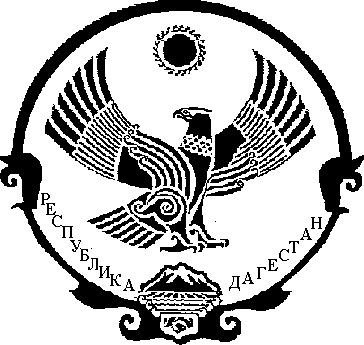 